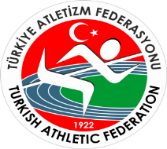                          TÜRKİYE ATLETİZM FEDERASYONU                 2020 SEZONUTURKCELL TÜRKİYE U20 SALON ŞAMPİYONASI YARIŞMA STATÜSÜGENEL KONULARYarışmalar, IAAF Teknik Kuralları ve TAF Yarışma Talimatına uygun olarak yapılacaktır.Sporcular yarışmalara 2019-2020 yılı vizeli lisansları ile katılacaklardır. Kulüp ya da ferdi lisansını ibraz edemeyen sporcular yarışmaya alınmayacaktır.Yarışma sonuçlarına göre Balkan Salon Şampiyonası için Milli takımda kadrosunda yer alacak sporcuların tespiti yapılacaktır.Yarışmalar katılım baraj dereceli olup,  yarışma kayıt tarihine kadar baraj derecelerini geçen sporcular kabul edilecektir. Bu nedenle katılımcılar gerçek derecelerini kayıt formuna mutlaka yazacaklardır.Yarışmalar uluslararası takvimde yer almakta olduğundan yabancı uyruklu sporcuların da katılımına açıktır. Yarışmalara katılmak isteyen Özel Sporcular Federasyonu bünyesindeki sporcular, bağlı oldukları federasyonlar tarafından Türkiye Atletizm Federasyonuna isimleri bildirilerek katılabilecekler ve uygun serilerde yarışmaları sağlanacaktırYarışmalara doğum yılları aşağıda belirtilen sporcular katılabilirler;TAF Yarışma Talimatı hükümleri uyarınca; 2005 doğumlular ve daha küçükler yarışmalara katılamazlar,2003-2004 doğumlu sporcular U20 kategorisinde yarışabilirler.Yarışmaların kayıtları, ……………………………………………………………………   linkin tıklanarak açılan kayıt formunun doldurulması ile yapılacaktır. Kayıt formu eksiksiz ve büyük harflerle doldurulmalıdır. Teknik toplantıda teyit edilmeyen kayıtlar iptal edilecektir. Bu nedenle Teknik toplantıya katılmak zorunludur. Teknik toplantıya katılmayan ve kayıtlarını teyit edilmeyen kayıtlar silinecektir. Teknik toplantı sırasında yeni kayıt yapılmayacak, varsa, gönderilmiş olan liste üzerinde zorunlu değişiklikler yapılacaktır. Belirtilen süre içerisinde kayıtlarını yaptıramayanlar 100TL geç kayıt bedelini federasyon hesabına yatırarak dekontlarını teknik toplantı saatinden bir saat öncesine kadar teslim ettikleri takdirde kayıtları alınacaktır. Hatalı kayıt yapılması durumunda, aynı sporcu için yeniden kayıt yapılırken sporcunun katılacağı tüm branşların tekrar kayıt edilmesi gerekmektedir.Yarışmalara katılacak sporcu, temsilci ve antrenörlerin, Gençlik ve Spor İl Müdürlüklerinden alacakları tasdikli kafile listelerini teknik toplantıda Federasyon mutemedine vermeleri gerekmektedir. Her, Gençlik ve Spor İl Müdürlüğü tek kafile listesi düzenleyecek, silinti, kazıntı ve isim ilavesi yapılmış listeler kabul edilmeyecektirTEKNİK KONULAR	:Yarışmalar iki günde ve aşağıdaki tabloda belirtilen branşlarda yapılacaktır. Bir sporcu bayrak yarışması hariç en çok iki branşa katılabilir. Yabancı uyruklu sporcular seçme-final olarak yapılan koşuların final serilerine de katılabilirler. Final yarışmaları A ve B Final olarak iki seri halinde yapılacaktır. 60 metre, 60 metre engelli ve 200m yarışmaları katılım sayısının fazla olması halinde seçme/final, 400 metre yarışmaları direk final olarak yapılacaktır. Taslak programda “seçme” öngörülmüş olan koşu branşlarında yeterli katılım gerçekleşmediği takdirde, söz konusu branş, programda belirtilen gün ve saatte doğrudan final olarak yapılacaktır. Teknik toplantıda teyit edilen kayıtlar sonrası sporcu sayısına göre bu durum hemen açıklanacaktır. Bu nedenle yarışmaların sağlıklı olması açısından, internet üzerinden yapılmış olan kayıtların Teknik toplantıda teyit edilmesi önemlidir.Seçme serileri koşulan branşlarda finale yükselme kriterleri katılım sayısına göre belirlenecek olup, Teknik Toplantıda ilan edilecektir. Alan yarışmalarında katılım sayısı gerektirdiği takdirde, yarışmacılar iki gruba ayrılabilir. Bu durumda ilk grup, taslak programda belirtilen saatte yarışa başlayacak, ikinci grup ise ilk grubun ardından yarışa başlayacaktır.Yatay atlamalar ve gülle atma branşlarında, eğer bir yaş kategorisinde yarışmacı sayısı sekizden fazla ise, ilk üç atlayış/atış sonrasında ilk sekiz sırada yer alan sporculara üç deneme daha yapacaktır. İlk üç deneme sonunda ilk sekiz sırada yer alan yabancı uyruklu sporcular, sekiz Türk sporcuyla birlikte üç deneme daha yapacaktır.Üç adım atlama branşında basma tahtasının kum havuzuna uzaklığı kadınlarda 9-11 metre, erkeklerde 11-13 metre olup, sporcular yarışma boyunca, atlayışa başladıkları mesafedeki basma alanını kullanmak zorundadır. Yüksek atlama ve sırıkla atlama branşlarında uygulanacak başlangıç yükseklikleri ve çıta yükselme aralıkları aşağıda belirtilmiştir. Ancak yarışmalar esnasında sporcuların rekor deneme yüksekliğine anlaşması halinde çıta yüksekliği değiştirilebilir. U20 ve Büyükler kategorilerinin birlikte yarışması durumunda yarışma süresinin uzamaması ve sporcuların bekleme sürelerinin azalması amacı ile son üç sporcu kalıncaya kadar süreler her durumda 1dk olarak uygulanacaktır. YÜKSEK ATLAMA SIRIKLA ATLAMA Salonda izin verilen çivi boyutu, yüksek atlama dışındaki tüm branşlarda 6 mm, yüksek atlama için 9 mm’dir. Daha uzun çiviler sentetik zemine zarar verdiğinden, Çağrı Odası’nda alıkonacaktır.Her yarışmacıya bir adet göğüs numarası verilecektir. Numara, yarışma formasının ön tarafına takılmalıdır. Sporcular tüm atlama branşlarında göğüs numarasını yarışma formasının önüne veya arkasına takabilir.Bayrak yarışmasına il, karma ve kulüp takımı olarak kayıt yaptırılabilir. En az 4 takım katılım sağladığı takdirde bayrak yarışmaları yapılacaktır.MALİ KONULAR	:Yarışma sonrasında, bu statünün sonunda belirtilen baraj derecelerini bu yarışmada geçen sporcu, antrenör ve temsilcilerin kanuni harcırahları, Gençlik ve Spor İl Müdürlüklerinden tasdikli kafile listesini vermeleri kaydıyla Atletizm Federasyonu Başkanlığı tarafından ödenecektir. Aynı ilden birden fazla liste (kulüp listesi vb.) kabul edilmeyecektir.1 - 3 sporcusu barajı geçen ilin		:  1 Antrenörüne,       4 - 6 sporcusu barajı geçen ilin		:  1 Antrenör, 1 temsilcisine,       7 - 10 sporcusu barajı geçen ilin		:  2 Antrenör, 1 temsilcisine,	 11 - 15 sporcusu barajı geçen ilin 		:  3 Antrenör, 1 temsilcisine,16 - 20 sporcusu barajı geçen ilin 		:  4 Antrenör, 1 temsilcisine,21 - 25 sporcusu barajı geçen ilin		:  5 Antrenör, 2 temsilcisine,                     26 ve daha fazla sporcusu barajı geçen ilin	:  6 Antrenör, 2 temsilcisine Yolluk ve yevmiyeleri Atletizm   Federasyonu Başkanlığınca ödenecektir.Harcırah baraj derecelerini geçemeyen sporcular ile antrenör ve temsilcilerin kanuni harcırahları Gençlik ve Spor Genel Müdürlüğünün 07.06.2007 tarih ve 2461 sayılı genelgenin 5. maddesi (c) bendi doğrultusunda bağlı bulundukları Gençlik ve Spor İl Müdürlüklerinin bütçe imkanları dahilinde (Resmi yarışma sonuçlarını Gençlik ve Spor İl Müdürlüklerine teslim etmeleri kaydı ile) ödenebilecektir.Harcırah ödemesinde sporcuların ikamet ettikleri iller dikkate alınacak olup, sezon içinde ikametlerini gerçeğe uygun olmayan, değişik illerden beyan eden sporcular hakkında disiplin soruşturması açılacaktır.Yarışmaya iştirak edecek kafilelere yapılacak otobüs ödemelerinde Federasyonumuzun 02.01.2019 tarih ve 9 sayılı yazı ile illerden istemiş olduğu uygulamalardaki en son rayiç bedelleri dikkate alınacaktır.Yarışma mahalline 800km ve daha uzak mesafeden gelenlere bir günlük fazla ödeme yapılır. TOHM’a kayıtlı sporcu ve antrenörlerin yarışma öncesinde ilgili TOHM il branş sorumlusundan yarışmaya katılacağına dair evrak getirilmesi kaydıyla (İl kafile listesinde yer alması zorunludur) baraj geçip geçmediğine bakılmaksızın harcırahları ödenebilecektir.Yarışma tarihinde milli takım hazırlık kamplarında bulunan sporcu ve antrenörlerin bağlı bulundukları il müdürlüğü onayına gerek olmadan ilgili branş koordinatörü veya kamp müdüründen alacakları katılım yazılarını yarışma öncesinde teslim etmeleri ve baraj derecesini geçmeleri halinde harcırah almaya hak kazanacaklardır. Bu durumdaki sporcuların yarışma on-line kayıtlarını yapmaları zorunludur.ÖDÜLBranşlarında ilk üç sırayı alan sporculara madalyaları Türkiye Atletizm Federasyonu Başkanlığı tarafından verilecektir.                     HÜKÜM BULUNMAYAN HALLER Türkiye Atletizm Federasyonu tarafından organize edilen yarışmaların teknik konular ile ilgili sorumluluğu yarışma statüsünün yayımlandığı andan itibaren Türkiye Atletizm Federasyonu Başkanlığı tarafından görevlendirilen Teknik Delegededir. Yarışma statüsü ile ilgili anlaşılmayan konular ve yarışmalar sırasında meydana gelen tüm teknik konulardaki anlaşmazlıklar Teknik Delege tarafından çözümlenecektir.Yarışma statüsü dışında kalan hususlarla ilgili TAF talimatları geçerlidir.  YARIŞMA TEKNİK DELEGESİ       Adı soyadı   :	       Telefon        : TURKCELL TÜRKİYE U20 SALON ŞAMPİYONASI2020 SEZONUKATILIM VE HARCIRAH BARAJ DERECELERİYARIŞMA TARİHİ1 – 2 Şubat 2020YARIŞMA YERİAtaköy Atletizm Salonu - İstanbulTEKNİK TOPLANTI TARİHİ31 Ocak 2020 saat 17:00TEKNİK TOPLANTI YERİAtaköy Atletizm Salonu Konferans SalonuKAYITLAR29 Ocak 2020 saat 17:00 kadar ekli kayıt linki üzerinden açılan formun……………………………………………….    gönderilmesi ile yapılacaktır.KATEGORİDOĞUM YILLARIU20 Kadınlar - Erkekler2001 - 2002KADINLARKADINLARERKEKLERERKEKLER1. GÜN2.GÜN1. GÜN2.GÜN60 metre – S/F60 metre – S/F400 metre  3000 metre400 metre 3000 metre60m engelli – S/F60m engelli – S/FÜç Adım AtlamaUzun AtlamaUzun AtlamaÜç Adım AtlamaSırıkla AtlamaYüksek AtlamaYüksek AtlamaSırıkla AtlamaGülle Atma (4kg)200 metre S/FGülle Atma (6kg)200 metre S/F4X400 metre4X400 metreKADIN1.50m1.55m1.60m1.65m1.68m+3cm1.80m+2cmERKEK1.70m1.75m1.80m1.85m1.90m+3cm 2.17m2.19m+2cmKADIN2.50m2.60m2.70m2.80m2.90m 3.00m3.10m+5cmERKEK3.20m3.30m3.40m3.50m3.60m3.70m3.80m+5cmKADINLARKADINLARBRANŞERKEKLERERKEKLERKATILIM BARAJIHARCIRAH BARAJIBRANŞHARCIRAH BARAJIKATILIM BARAJI9.348.3460 metre7.248.2429.0027.24200 metre22.9424.241:04.141:00.84400 metre51.7456.042:30.002:21.00800 metre1:58.542:08.005:03.004:50.001500 metre4:03.004:12.0011:05.0010:40.143000 metre8.50.009:25.0010.349.3460 metre engelli8.749.945.005.30Uzun atlama6.606.2011.2011.50Üç adım atlama13.8013.651.45Yüksek atlama1.901.652.603.00Sırıkla atlama4.003.607.00 (3kg-4kg)11.50 (4kg)Gülle atma13.50 (6kg)9.00 (5kg-6kg)4:12.004:02.00 veya ilk üç4*400 metre3:26.00 veya ilk üç3:36.04